Об утверждении перечня потребителей тепловой энергии,в отношении которых проводится проверка готовности к отопительному периодуВ целях осуществления своевременной и качественной подготовки к отопительному периоду теплоснабжающих организаций, теплосетевых организаций и потребителей тепловой энергии, в соответствии с Приказом Министерства энергетики Российской Федерации от 12.03.2013 № 103 «Об утверждении Правил оценки готовности к отопительному периоду», статьей 20 Федерального закона от 27.07.2010 № 190-ФЗ «О теплоснабжении», Исполнительный комитет Муслюмовского Муниципального района ПОСТАНОВЛЯЕТ:Утвердить перечень потребителей тепловой энергии, в отношении которых проводится проверка готовности к отопительному периоду согласно приложению.Контроль за исполнением постановления возложить на заместителя руководителя Исполнительного комитета по инфраструктурному развитию И.Х.Ахметова.РуководительИсполнительного комитета                                             А.З.ХамматовПриложение к постановлению Исполнительного комитета Муслюмовского муниципального района от 21.06.2016 г. №226Перечень потребителей тепловой энергии, в отношении которых проводится проверка готовности к отопительному периоду согласно приложению.Объекты культуры;МДОТ ДШИ ул. Искандеров ад. 1;ЦБС ул. Пушкина д. 35;Районный дом культуры ул. Пушкина д. 32;объекты образования;СВР по ул. Гагарина д.11;ДОУ «Кояшкай» ул. Пушкина 37;ДОУ «Ляйсан» ул. Пушкина д. 40;ДОУ «Миляшкай» ул. Колхозная д.16;ДОУ «Кубэлэк» ул. Кооперативная 166/1;Муслюмовская СОШ ул. Тукая д.21;Муслюмовский лицей ул. Октябрьская д.39;Муслюмовская гимназия ул. Кооперативная д.170 А;объекты здравоохранения;ГАУЗ «Муслюмовская ЦРБ» ул. Гагарина 9/21;Пищеблок ЦРБ ул. Гагарина д.3А;Гараж ЦРБ;ОАО «Муслюмовские инженерные сети»;ОАО «Муслюмовские инженерные сети» ул. Тукая д. 42;Котельная №7  ул. Октябрьская;Котельная №9  ул. Молодежная;РуководительИсполнительного комитета                                             А.З.ХамматовИСПОЛНИТЕЛЬНЫЙ КОМИТЕТ МУСЛЮМОВСКОГО МУНИЦИПАЛЬНОГО РАЙОНАРЕСПУБЛИКИ ТАТАРСТАН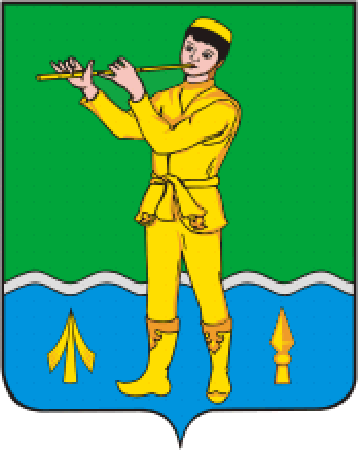 ТАТАРСТАН РЕСПУБЛИКАСЫМӨСЛИМ МУНИЦИПАЛЬ РАЙОНЫ БАШКАРМА КОМИТЕТЫПОСТАНОВЛЕНИЕКАРАР_____21.06.2016 г._____с. Муслюмово№.__226_________